1.C			TÝDENNÍ PLÁN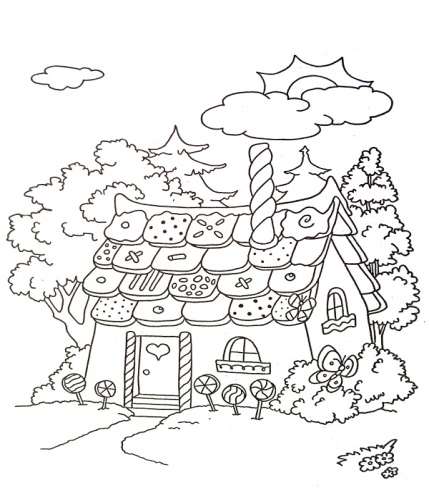 2. týden	(12. – 16. 9. 2016) 				JMÉNO: …………………………………………CO SE BUDEME UČIT?JAK SE MI DAŘÍ?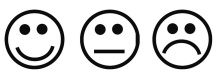   Jak vidím své dítě?            ČTENÍŽivá abeceda str. 7-11Orientace vpravo, vlevo…ProtikladyZnámé pohádkyDělení slov na slabikyPoznám, kde je nahoře, vpřed, vzad, vpravo, vlevo…PSANÍMoje první psaní str. 7-11Uvolňovací cvikyRozvoj jemné motorikySprávný úchop a sezeníPráce se stírací tabulkouUmím držet tužku a správně při psaní sedět. Vybarvuji pečlivě a bez přetahování.Umím pracovat se stírací tabulkou.MATEMATIKAMatematika str. 10-12Sčítání do 5KrokováníStavby z kostek Počítat do 5. Postavit stavbu podle předlohy. Krokovat.PRVOUKAPrvouka str. 6-7Naše škola, orientace školyNázvy předmětů Orientuji se ve škole.CHOVÁNÍPravidla chování při vyučování a o přestávkáchZdravím všechny dospělé.Dodržuji pravidlo – mluví jen jeden.